KS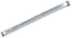                                               Kupní smlouva                           RCV-2019-Z130                                                                                                     (752 248 0919)uzavřená podle ustanovení § 2079 a následujících zákona č. 89/2012 Sb., občanský zákoník, ve znění
pozdějších předpisů (dále jen „občanský zákoník“) níže uvedeného dne, měsíce a roku mezi
účastníky:Smluvní stranyNázev firmy: AUTOCONT a.s.se sídlem Hornopolní 3322/24 IČO, DIČ 04308697, CZ04308697Zapsaná oddíl B, vložka 11012 vedená u Krajského soudu v Ostravě Zastoupená XXXX, ředitel RC na základě plné moci bankovní spojení, č.ú. XXXX(dále jen „prodávající“)aNemocnice Nové Město na Moravě, příspěvková organizacese sídlem Nové Město na Moravě, Žďárská 610, PSČ 592 31 IČO: 00842001 DIČ: CZ00842001zapsána v obchodním rejstříku, vedeném KS v Brně v oddílu Pr, vložce číslo 1446 zastoupená: XXXX, ředitelkou bankovní spojení: XXXX (dále jen „kupující“)PreambuleTato smlouva je uzavřena na základě zadávacího řízení k veřejné zakázce malého rozsahu na dodávku s názvem Licence pro SQL server pod ev. ě. VZ/19/31.Článek I.Předmět smlouvyPředmětem této kupní smlouvy (dále jen „smlouva“) je závazek prodávajícího dodat kupujícímu licence pro SQL server (dále jen „předmět koupě“) ve specifikaci uvedené v příloze č. 1 této smlouvy. Součástí předmětu smlouvy je doprava předmětu koupě do místa plnění (dále jen „předmět smlouvy“).Kupující se touto smlouvou zavazuje řádně dodaný předmět koupě od prodávajícího odebrat a zaplatit kupní cenu dle příslušných ustanovení této smlouvy.Článek II.Místo a termín plněníMístem plnění je IT oddělení v sídle kupujícího.Předmět koupě bude dodán nejpozději do 14 týdnů od podpisu smlouvy oběma smluvními stranami.Článek III.Dodací podmínkyProdávající se zavazuje dodat kupujícímu nový a nepoužitý předmět koupě v rozsahu uvedeném v příloze č. 1 této smlouvy a převést na kupujícího vlastnického právo k předmětu koupě.Prodávající prohlašuje, že věcné plnění smlouvy nemá právní vady a není zatíženo právy třetích osob.Kontaktní údaje prodávajícího:XXXXAdresa:. 591.01 .Žďár nad Sázavou,. Náměstí republiky. Tel:XXXXEmail:. XXXXKontaktní údaje kupujícího:ve věcech smluvních a obchodních:Oddělení nákupu a veřejných zakázek adresa: sídlo zadavatelekontaktní osoba: XXXX tel:	.±XXXXemail: XXXXve věcech týkajících se objednávek a dodávek:IT odděleníadresa: sídlo zadavatelekontaktní osoba: XXXXtel:	.±XXXXemail: XXXXDodávka se považuje dle této smlouvy za splněnou, pokud předmět koupě bude řádně předán kupujícímu v místě plnění včetně příslušných dokladů, které se k dodávanému předmětu koupě vztahují.Prodávající odpovídá za to, že dodaný předmět koupě je způsobilý k užití v souladu sjeho určením, a že odpovídá všem požadavkům obecně závazných právních předpisů zejména zákona č. 181/2014 Sb., o kybernetické bezpečnosti a jeho prováděcích předpisů.Předání a potvrzení bude potvrzeno podpisem předávacího protokolu oprávněnými zástupci obou smluvních stran.Článek IV.Kupní cena a platební podmínkyCelková kupní cena za předmět koupě činí 284 321,- Kč bez DPH. K ceně bude připočtena zákonem stanovená sazba DPH.Kupní cena předmětu koupě je cena konečná, zahrnuje veškeré náklady prodávajícího (např. dopravné do místa plnění, pojištění zásilky, celní, bankovní a ostatní poplatky, finanční vlivy - inflace apod., včetně příspěvku na likvidaci elektroodpadu a poplatků na autorské odměny stanovených podle zvláštních právních předpisů).Kupující se zavazuje hradit prodávajícímu cenu předmětu koupě, a to na základě daňového dokladu splňujícího všechny náležitosti daňového dokladu dle příslušných právních předpisů. Kupující je oprávněn vrátit vadný daňový doklad prodávajícímu, a to až do lhůty splatnosti. V takovém případě není kupující v prodlení s úhradou kupní ceny. Nová lhůta splatnosti začíná běžet dnem doručení bezvadného daňového dokladu.Daňový doklad za předmět koupě bude vystaven prodávajícím až po převzetí předmětu koupě dle čl. III, odst. 6.Smluvní splatnost daňového dokladu bude 30 kalendářních dnů ode dne doručení daňového dokladu kupujícímu.Celkovou a pro účely fakturace rozhodnou cenou se rozumí cena včetně DPH.Cenu předmětu koupě je možné změnit pouze v případě, že dojde v průběhu realizace předmětu koupě ke změnám daňových předpisů upravujících výši sazby DPH; smluvní strany se dohodly, že v případě změny zákonných sazeb DPH nebudou uzavírat písemný dodatek k této smlouvě o změně výše ceny a DPH bude účtována podle předpisů platných v době uskutečnění zdanitelného plnění.Úhrada za plnění z této smlouvy bude realizována bezhotovostním převodem na účet prodávajícího, který je správcem daně (finančním úřadem) zveřejněn způsobem umožňujícím dálkový přístup ve smyslu ustanovení § 109 odst. 2 písm. c) zákona č. 235/2004 Sb., o dani z přidané hodnoty, ve znění pozdějších předpisů (dále jen „zákon o DPH“).Pokud se po dobu účinnosti této smlouvy prodávající stane nespolehlivým plátcem ve smyslu ustanovení § 109 odst. 3 zákona o DPH, smluvní strany se dohodly, že kupující uhradí DPH za zdanitelné plnění přímo příslušnému správci daně. Kupujícím takto provedená úhrada je považována za uhrazení příslušné části smluvní ceny rovnající se výši DPH fakturované prodávajícím.Článek V.Smluvní pokuta a úrok z prodleníV případě, že prodávající nedodrží termín dle čl. II. odst. 2 této smlouvy, má kupující právo na smluvní pokutu ve výši 0,1% z ceny nedodaného předmětu koupě, a to za každý den prodleníV případě, že kupující nedodrží dobu splatnosti faktur dle čl. IV odst. 5 této smlouvy, má prodávající právo požadovat úrok z prodlení ve výši 0,01% z dlužné částky za každý den prodlení.Zaplacením smluvní pokuty či úroků z prodlení není dotčeno právo na náhradu škody, která vznikla smluvní straně v příčinné souvislosti s porušením smlouvy. Ustanovení § 1971 občanského zákoníku se v tomto případě nepoužijeV případě, že smluvní straně vznikne škoda v příčinné souvislosti s porušením některého z ustanovení této smlouvy, má druhá smluvní strana právo účtovat smluvní pokutu ve výši vzniklé škody.Článek VI.Přechod nebezpečí škodyNebezpečí škody na předmětu koupě přechází na kupujícího okamžikem jeho převzetí dle čl. III. odst. 1 této smlouvy.Článek VII.Nabytí vlastnického právaKupující nabývá vlastnické právo k předmětu koupě okamžikem jeho převzetí dle ěl. III. odst. 1 této smlouvy.Článek VIII.MlčenlivostV průběhu plnění předmětu této smlouvy může prodávající přijít do styku s důvěrnými informacemi týkající se kupujícího, jeho zaměstnanců či pacientůmající povahu osobních údajů identifikovatelných fyzických osob, obchodních údajů, či údajů o jiných právních a faktických vztazích kupujícího,které prodávající obdržel či obdrží, a to ať již písemně, ústně, v elektronické či jiné formě, a to na jakémkoli nosiči, na němž takováto informace může být nahrána nebo uložena.Za důvěrné informace se nepovažují informace, které jsou či se stanou veřejně přístupnými a mohou být kýmkoli získány bez nutnosti vyvinout větší úsilí za předpokladu, že nejsou získány jako důsledek protiprávního jednání.V případě pochybností sdělí kupující na žádost prodávajícího, zda informaci považuje za důvěrnou. Nepožádal-li prodávající o toto sdělení, má se v případě pochybností za to, že informace je důvěrná.Prodávající zajistí zachování mlčenlivosti o veškerých důvěrných informacích a zajistí přenesení povinnosti mlčenlivosti v plném rozsahu této smlouvy na své zaměstnance i jakékoli další osoby v právním či faktickém vztahu ke kupujícímu, které se budou na realizaci předmětu smlouvy podílet. To platí i pro ostatní povinnosti uložené touto smlouvou.Prodávající se dále zavazuje dodržovat pravidla a zásady zpracování a ochrany osobních údajů identifikovatelných fyzických osob podle Obecného nařízení Evropského parlamentu a rady (EU) č. 2016/679 o ochraně fyzických osob v souvislosti se zpracováním osobních údajů a o volném pohybu těchto údajů a o zrušení směrnice 95/46/ES.Ustanovení tohoto článku se vztahují jak na období platnosti této smlouvy, tak na období po jejím ukončení.Článek IX.Záruka za jakost a odpovědnost prodávajícího za vadyProdávající poskytuje na předmět koupě záruku po dobu 6 měsíců od data předání kupujícímu.Poskytnutá záruka znamená, že dodaný předmět koupě bude po dobu uvedenou v odst. 1 tohoto článku plně funkční a bude mít vlastnosti odpovídající jeho využití. Softwarová záruka musí obsahovat všechny updaty i upgrady (nové funkcionality), podporu zákaznickým centrem, telefonem a emailem v českém jazyce. To vše v běžné pracovní době prodávajícího.Prodávající neodpovídá za vady předmětu koupě, které byly způsobeny nevhodným a neodborným používáním.Zjevné vady předmětu koupě, tedy vady, které lze zjistit při převzetí předmětu koupě kupujícím, musí být kupujícím reklamovány na akceptačním protokolu nebo neprodleně následnou písemností.Vady, které lze zjistit až po dodání předmětu koupě, musí kupující reklamovat písemně nebo e-mailem bez zbytečného odkladu po tomto zjištění. Reklamace obsahuje stručný popis toho, jak se vada projevuje.V případě reklamace má kupující vůči prodávajícímu tyto nároky:právo žádat bezplatné odstranění vady v rozsahu uvedeném v reklamaci,právo žádat nové bezvadné plnění, pokud reklamovanou vadu není možné odstranit z technického či ekonomického hlediska, nebo reklamovaná vada není odstraněna ve sjednaném čase,právo na poskytnutí slevy odpovídající rozdílu ceny vadného plnění a bezvadného výrobku,právo odstoupit od smlouvy v případě, že se jedná o vadu, která brání řádnému užívání a v náhradním termínu nebylo dodáno nové bezvadné plnění.V ostatním platí pro uplatňování a způsob odstraňování vad příslušná ustanovení Občanského zákoníku.Článek X.Odstoupení od smlouvyOd smlouvy lze jednostranně odstoupit z těchto důvodů:prodávající v případě, že na straně kupujícího dojde k prodlení s úhradou faktury delší než 90 dnů po splatnosti a pokud kupující nezjedná nápravu, přestože bude prodávajícím na tuto skutečnost prokazatelně upozorněn, do 7 kalendářních dnů od doručení upozornění,kupující v případě, že na straně prodávajícího dojde k neplnění předmětu koupě v termínech a kvalitě dle příslušných ustanovení této smlouvy a pokud prodávající nezjedná nápravu, přestože bude kupujícím na tuto skutečnost prokazatelně upozorněn, do 7 kalendářních dnů od doručení upozorněníkupující v případě, že v souvislosti splněním účelu smlouvy dojde ke spáchání trestného činu.Odstoupení se stává účinným dnem následujícím po dni, kdy bylo písemné vyhotovení odstoupení doručeno druhé smluvní straně.Smlouvu lze ukončit i dohodou obou smluvních stran.Článek XI.Závěrečná ustanovení1. Prodávající prohlašuje, že se před uzavřením smlouvy nedopustil v souvislosti se zadávacím řízením sám nebo prostřednictvím jiné osoby žádného jednání, jež by odporovalo zákonu nebo dobrým mravům nebo by zákon obcházelo, zejména, že nenabízel žádné výhody osobám podílejícím se na zadání veřejné zakázky, na kterou s ním zadavatel uzavřel smlouvu, a že sezejména ve vztahu k ostatním uchazečům nedopustil žádného jednání narušujícího hospodářskou soutěž.Tato smlouva nabývá platnosti dnem podpisu obou smluvních stran a účinnosti dnem uveřejnění v informačním systému veřejné správy - Registru smluv.Nedílnou součástí smlouvy je příloha č. 1 a č. 2Jakékoliv změny nebo doplňky této smlouvy nebo jejich příloh musí být provedeny formou písemných, chronologicky číslovaných dodatků, podepsaných oběma smluvními stranami.Smluvní strany jsou si plně vědomy zákonné povinnosti od 1. 7. 2016 uveřejnit dle zákona č. 340/2015 Sb., o zvláštních podmínkách účinnosti některých smluv, uveřejňování těchto smluv a o registru smluv (zákon o registru smluv) tuto smlouvu včetně všech případných dohod, kterými se tato smlouva doplňuje, mění, nahrazuje nebo ruší, a to prostřednictvím registru smluv. Uveřejněním této smlouvy dle tohoto odstavce se rozumí vložení elektronického obrazu textového obsahu smlouvy v otevřeném a strojově čitelném formátu a rovněž metadat podle § 5 odst. 5 zákona registru smluv do registru smluv.Smluvní strany se dohodly, že tuto smlouvu zašle správci registru smluv k uveřejnění kupující.Prodávající výslovně souhlasí se zveřejněním celého textu této smlouvy v informačním systému veřejné správy - Registru smluv.Smluvní strany se zavazují vyvinout maximální úsilí k odstranění vzájemných sporů vzniklých na základě této smlouvy nebo v souvislosti s ní a k jejich vyřešení smírnou cestou, zejména prostřednictvím jednání oprávněných osob, příp. statutárních orgánů či jejích členů. Nedojde-li ke smírnému vyřešení sporů mezi smluvními stranami, smluvní strany se dohodly, že všechny spory, vznikající z této smlouvy a v souvislosti s ní, budou řešeny prostřednictvím věcně příslušných soudů. Smluvní strany se dále dle § 89a zákona č. 99/1963 Sb., občanský soudní řád, v platném znění, dohodly, že k řešení případných sporů mezi smluvními stranami plynoucích z této smlouvy je místně příslušným soudem soud, jehož místní příslušnost se řídí obecným soudem kupujícího.Právní vztahy touto smlouvou výslovně neupravené se řídí příslušnými ustanoveními občanského zákoníku.Tato smlouva je vyhotovena ve dvou stejnopisech stejné autentičnosti, přičemž každá ze smluvních stran obdrží po jednom vyhotovení.Smluvní strany prohlašují, že si tuto smlouvu přečetly, že se dohodly na celém jejím obsahu, že se smluvními podmínkami souhlasí a že smlouva nebyla podepsána v tísni ani za nápadně jednostranně nevýhodných podmínekZa prodávajícího: XXXX XXXXXXXX, ředitelkaXXXXPříloha č. 1 specifikace předmětu koupě Příloha č. 2 licenční podmínkyPříloha č.l:SW licenceLicence Microsoft Windows SQL server standard core 2017 2Lic OLP NL CoreLic 2xLicence Microsoft Windows server standard core 2019 16Lic OLP NL CorelLic lxKlientské licence pro Microsoft Windows server standard 2019 device CAL 105xPříloha č.2:Licenční podmínky se řídí Microsoft smlouvou OLP v režimu GOV.PLNÁ MOCAUTOCONTANONYMIZOVÁNO